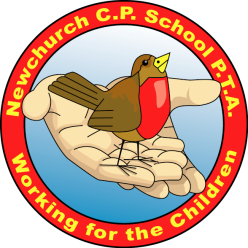 Newchurch CP School PTA meetingWednesday 3rd July 2019Welcome / ApologiesKeighley welcomed everyone to the meeting.  Apologies were given.Event Feedback FILM NIGHT - CANCELLEDFilm night was cancelled due to issues and confusion with licencing.  Possible option for next year is to:Run a film ClubHold and Annual Film nightLook more into the licencing in the next year.KS2 SLEEPOVER – 14th June 2019All went very well and was enjoyed by everyone.  The kids were great and well behaved, as always.  The event raised £800.00 approx. towards the PTA funds.PTA FAMILY BBQ – Friday 28th June 2019Great event, everyone spoke very highly of the event and that it would be great to build on this and aim to have a “Skoolfest” event.  Weather was great. The new September intake parents were invited and we had a good turnout from them. Raised approx. £500.Forthcoming EventsPTA CALENDAR 2019 - 2020Any Other BusinessFINANCIAL /TREASURERS REPORTNo treasurer’s reportFLOWERSVicky to order flowers for Suzanne for the Leavers AssemblyPTA HEAD TEACHERS LEAVING PRESENTVicky to collect all donations from the parents and purchase Theatre Tokens for Mrs Lawrenson’s leaving present. Vicky to decorate and make into something we can present at the leavers assembly.Date of Next MeetingThursday 19th September 2019 - AGM – 7pm in school.In AttendanceApologiesMrs J NarrawaySuzanne Taylor - TreasurerKeighley Boyes - ChairLisa BelinskiVicky Beddall - SecretaryDeb MaloneyJill SaundersMr DuckettPTA AGM19.09.2019Great Newchurch Bake-off27.09.2019Walk to School Day07.10.2019World Maths Day TT Rockstars Dress as a Rock Star15.10.2019Christmas Fair Collection Day - Bottles15.10.2019 – Year 1Monster Ball24.10.2019Open Afternoon PTA presence05.11.2019Christmas Fair Collection Day - Sweet Jars08.11.2019 - ReceptionChristmas Fair Collection Day - Tombola15.11.2019 – Year 2Parents Evening – PTA Presence21.11.2019Christmas Fair Collection Day - Hamper Items22.11.2019 - PTAChristmas Fair Collection Day - Selection Boxes29.11.2019 – Years 6Christmas Fair06.12.2020Quiz Night30.01.2020Book Week02.03.2020 w/cReading Picnic05.03.2020Thank You Assembly Flower arranging19.03.2020Thank You Assembly20.03.2020Easter Egg Donations – Dress Down26.03.2020Easter Bingo27.03.2020Culcheth Community DayTBACulcheth Community Day Donations (Dress Down)TBAKS1 & Yr 3 Film Night11.06.2020KS2 (Yr 4,5,& 6) Sleepover19.06.2020PTA Family BBQ / Skoolfest03.07.2020Sports Day06.07.2020